Katastrophenschutz;Warnung der Bevölkerung - ProbebetriebZur Überprüfung der Funktionstätigkeit der Sirenenbei der Auslösung des Signals „Warnung der Bevölkerung(einminütiger Heulton) wird amDonnerstag, 09. März 2023 um 11.00 Uhrein Probealarm durchgeführt.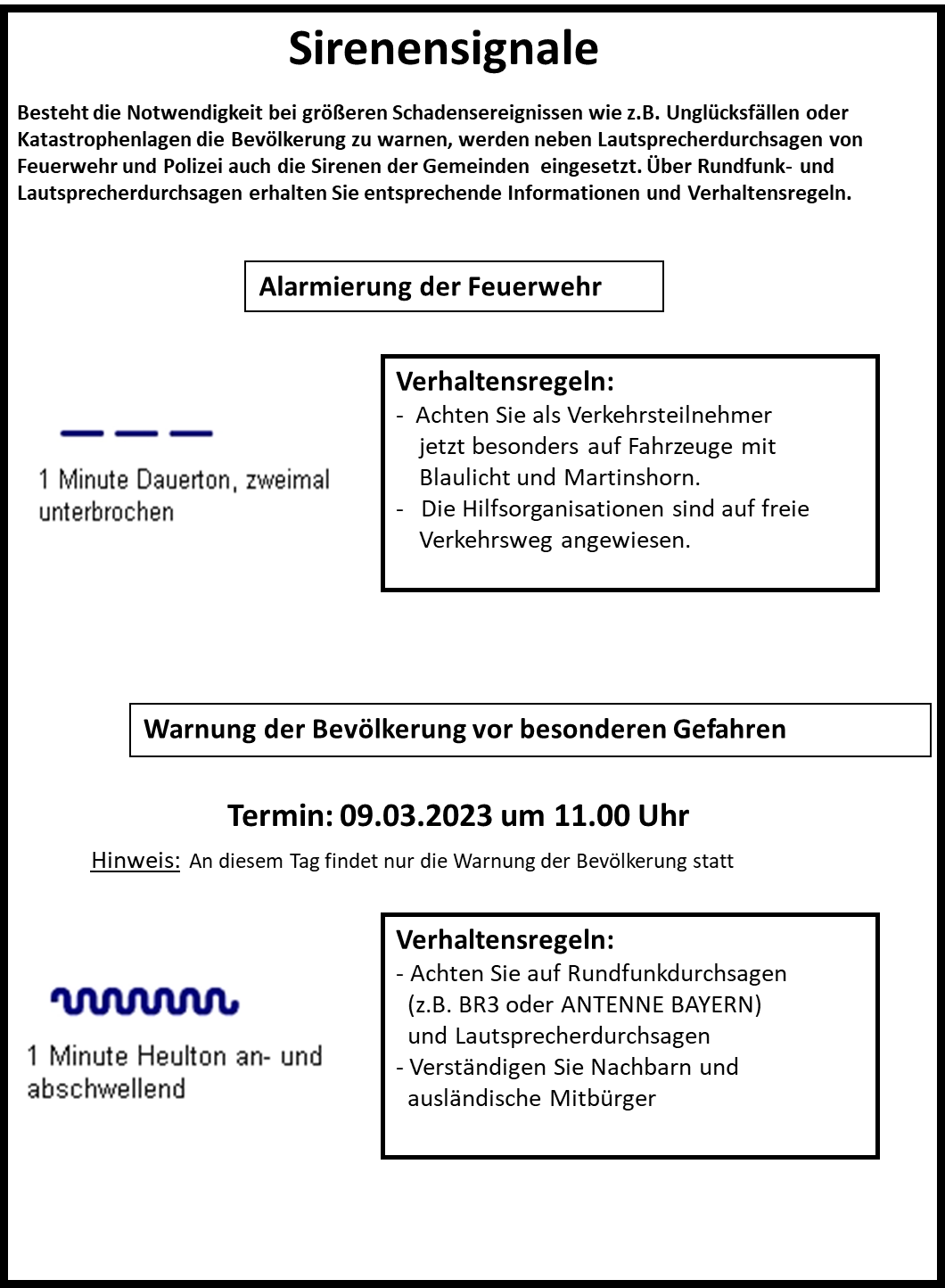 